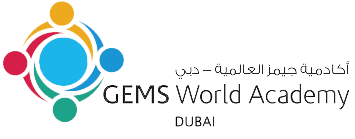 Course OverviewThis course recognizes the need for analytical expertise in a world where innovation is increasingly dependent on a deep understanding of mathematics. This course includes topics that are both traditionally part of a pre-university mathematics course (for example, functions, trigonometry, calculus) as well as topics that are amenable to investigation, conjecture and proof, for instance the study of sequences and series at both SL and HL, and proof by induction at HL. The course allows the use of technology, as fluency in relevant mathematical software and hand-held technology is important regardless of choice of course. However, Mathematics: analysis and approaches has a strong emphasis on the ability to construct, communicate and justify correct mathematical arguments.Learning OutcomesThe aims of all DP mathematics courses are to enable students to: develop a curiosity and enjoyment of mathematics, and appreciate its elegance and power develop an understanding of the concepts, principles and nature of mathematics communicate mathematics clearly, concisely and confidently in a variety of contexts develop logical and creative thinking, and patience and persistence in problem solving to instill confidence in using mathematics employ and refine their powers of abstraction and generalization take action to apply and transfer skills to alternative situations, to other areas of knowledge and to future developments in their local and global communities appreciate how developments in technology and mathematics influence each other appreciate the moral, social and ethical questions arising from the work of mathematicians and the applications of mathematics appreciate the universality of mathematics and its multicultural, international and historical perspectives.appreciate the contribution of mathematics to other disciplines, and as a particular “area of knowledge” in the TOK course develop the ability to reflect critically upon their own work and the work of others independently and collaboratively extend their understanding of mathematics.Unit OverviewsUnit 1 – Number and AlgebraApproximate Length: 19 hoursUnit description: The aim of the SL content of the number and algebra topic is to introduce students to numerical concepts and techniques which, combined with an introduction to arithmetic and geometric sequences and series, can be used for financial and other applications. Students will also be introduced to the formal concept of proof.Key concepts: Sequences and series, exponents and logs, binomial expansionLearning outcomes: Calculate nth term and sum of seriesConvert between exponents and logsExpand using binomial expansionSimple deductive proofsUnit 2 – Functions Approximate Length: 21 hoursUnit description: The aim of the SL content in the functions topic is to introduce students to the important unifying theme of a function in mathematics and to apply functional methods to a variety of mathematical situations.Key concepts: Domain and range, transformations, rational functions, graphs of polynomial functions, quadratic equationsLearning outcomes: Sketch different functions: quadratic, rational, exponential, logarithmicSketch Transformed functionsSketch and transform rational functionsFind the vertex of a quadratic functionUnit 3 – Geometry and trigonometryApproximate Length: 25 hoursUnit description: The aim of the SL content of the geometry and trigonometry topic is to introduce students to geometry in three dimensions and to non right-angled trigonometry. Students will explore the circular functions and use properties and identities to solve problems in abstract and real-life contexts.Key concepts: Radian measure, unit circle, trigonometric identities, composite and inverse functions, sine and cosine rulesLearning outcomes: Convert between degrees and radiansCalculate trigonometric ratios using unit circleUse Trigonometric Identities to solve equationsSketch the inverse functionUse sine and cosine rules to calculate angles and lengthsUnit 4 – Statistics and ProbabilityApproximate Length: 27 hoursUnit description: The aim of the SL content in the statistics and probability topic is to introduce students to the important concepts, techniques and representations used in statistics and probability.Key concepts: Summarising data, concepts of trials and outcomes, combined events, conditional probability, discrete and continuous random variables, binomial distribution, normal distribution, correlation, samplingLearning outcomes: Concepts of population, sample, random sample, discrete and continuous data.Calculate mean, mode, median and rangeCalculate probabilities of events including conditional probabilityCalculate expected value and variance of discrete random variablesRecognise binomial and normal distribution and calculate proababilitesMeasure correlation between two variables by calculating the r valueUnit 5 – CalculusApproximate Length: 28 hoursUnit description: The aim of the SL content in the calculus topic is to introduce students to the concepts and techniques of differential and integral calculus and their applications.Key concepts: Differentiation, integration, kinematics, optimisationLearning outcomes: Find turning points and points of inflectionCalculate the area under the curveCalculate volume of a revolutionIntegrate by substitutionAssessmentStudents will be evaluated using formative and summative assessments. The purpose of formative assessments and homework is to prepare students for summative assessments. Formative assessments will take many forms with the goal of scaffolding the knowledge, skills and the critical thinking required to successfully complete summative assessments. All summative assessments will be graded on the 1-7 IB scale. All reports will reflect the IB 1-7 grading scale and will be based the best-fit approach to assessment. Grade Boundaries (*subject to change, these are from old syllabus)Course Grade DescriptorsWhile we will look carefully at the grades students have achieved on the various assessments, ultimately, quarterly grades as well as predicted grades will be based on the following grade descriptors.Grade 7 Demonstrates a thorough knowledge and comprehensive understanding of the syllabus; successfully constructs and applies mathematical arguments at a sophisticated level in a wide variety of contexts; successfully uses problem-solving techniques in challenging situations; recognizes patterns and structures, makes generalizations and justifies conclusions; understands and explains the significance and validity of results, and draws full and relevant conclusions; communicates mathematics in a clear, effective and concise manner, using correct techniques, notation and terminology; demonstrates the ability to integrate knowledge, understanding and skills from different areas of the course; uses technology correctly in challenging situations—makes efficient use of calculator’s functionality when required. Grade 6 Demonstrates a broad knowledge and comprehensive understanding of the syllabus; successfully constructs and applies mathematical arguments in a variety of contexts; uses problem-solving techniques in challenging situations; recognizes patterns and structures, and makes some generalizations; understands and explains the significance and validity of results, and draws relevant conclusions; communicates mathematics in a clear and effective manner, using correct techniques, notation and terminology; demonstrates some ability to integrate knowledge, understanding and skills from different areas of the course; uses technology correctly in routine situations—makes efficient use of calculator’s functionality when required. Grade 5 Demonstrates a broad knowledge and good understanding of the syllabus; applies mathematical arguments in performing routine tasks; successfully uses problem-solving techniques in routine situations; successfully carries out mathematical processes in a variety of contexts, and recognizes patterns and structures; understands the significance of results and draws some conclusions; communicates mathematics effectively, using appropriate techniques, notation and terminology; demonstrates an awareness of the links between different areas of the course; makes use of calculator’s functionality when required—may occasionally be inefficient. Grade 4 Demonstrates a satisfactory knowledge of the syllabus; applies mathematical arguments in performing some routine tasks; uses problem-solving techniques in routine situations; successfully carries out mathematical processes in straightforward contexts; shows some ability to recognize patterns and structures; has limited understanding of the significance of results and attempts to draw some conclusions; communicates mathematics adequately, using some appropriate techniques, notation and terminology; makes some use of calculator’s functionality, but perhaps not always when required—may be inefficient at times. Grade 3 Demonstrates partial knowledge of the syllabus and limited understanding of mathematical arguments in performing some routine tasks; attempts to carry out mathematical processes in straightforward contexts; makes an attempt to use problem-solving techniques in routine situations; communicates some mathematics, using some appropriate techniques, notation or terminology; occasionally uses calculator’s functionality, but often inefficiently; does not always use it when required and may use an inefficient analytic approach. Grade 2 Demonstrates limited knowledge of the syllabus; attempts to carry out mathematical processes at a basic level; communicates some mathematics, but often uses inappropriate techniques, notation or terminology; unable to use calculator correctly when required—questions exclusively requiring the use of the GDC are generally not attempted. Grade 1 Demonstrates minimal knowledge of the syllabus; demonstrates little or no ability to use mathematical processes, even when attempting routine tasks; communicates only minimal mathematics and consistently uses inappropriate techniques, notation or terminology; is unable to make effective use of technology. Students ResponsibilitiesAcademic HonestyProtocol For In-School MalpracticeThe following steps will be followed in cases of malpractice:Teachers will advise students of suspicion of misconductA record of the incident will be forwarded to the Diploma Programme CoordinatorThe Diploma Programme Coordinator will discuss the incident with the teacher The Diploma Programme Coordinator will interview the student involved The Diploma Programme Coordinator will forward his or her assessment of the incident to the Secondary School Assistant Principal The Secondary School Assistant Principal will assess the infraction and impose the corresponding consequence, if necessary.Malpractice on Assessments to be Submitted to the IBAccording to the Academic Honesty (2009) document, in cases of malpractice on assessments or exam that are intended for submission to the IB, the following protocol has been put in place.Once a candidate has submitted his or her work to a teacher (or the coordinator) for external or internal assessment together with the coversheet signed (or authenticated electronically) to the effect that it is the final version of the work, neither the work nor the coversheet can be retracted by the candidate. If the candidate is subsequently suspected of plagiarism or collusion, it is no defense to claim that the incorrect version of the work was submitted for assessment.After a candidate has signed and dated the coversheet (or authenticated electronically)to the effect that his or her work is authentic and constitutes the final version of that work, the candidate’s teacher (or supervisor in the case of an extended essay) must also sign and date the coversheet to the effect that to the best of his or her knowledge it is the authentic work of the candidate. Any suspicion of malpractice that arises after the candidate has signed the coversheet must be reported to the coordinator help desk at IB Cardiff for investigation. However, if there is no tangible evidence of malpractice (such as the source of plagiarism) the candidate must be given the benefit of any doubt and the coversheet must be signed by the teacher/supervisor. It is not acceptable for the teacher to:delete the declaration and then sign the coversheetsubmit the work for assessment without his or her signaturesign the declaration and then write comments on the work or coversheet that raise doubts about the work’s authenticity.In the above circumstances the IB will not accept the work for assessment (or moderation) unless confirmation is received from the school that the candidate’s work is authentic.If a teacher is unwilling to sign a coversheet owing to a suspicion of malpractice, the matter must be resolved within the school. The coordinator has the option of informing the coordinator help desk that the work will not be submitted on behalf of the candidate (resulting in no grade being awarded for the subject or diploma requirement). Malpractice in Testing Situations:Students may not:take unauthorized material into an examination room (see below) leave and/or access unauthorized material in a bathroom/restroom that may be visited during a testpass on information to another student about the content of an examination, this includes facilitating the exchange information between other students in any waysteal examination papersusing an unauthorized calculator during an examinationStudents must not have unauthorized material (for example, own rough paper, notes, a mobile/cell phone or an electronic device other than a permitted calculator) in their possession during a testing situation.  “In their possession” may be taken to mean on the person of the student, in the student’s immediate proximity (such as on the floor or desk) or placed somewhere (such as a bathroom/restroom) for access during the test. It is very important to note that guilt will be confirmed by the school administration regardless of whether this material is used, was or was not intended for use or contains information relevant or potentially relevant to the test. The actual possession of unauthorized material constitutes malpractice; the school administration is not required to establish whether the student used or intended to use the material. No leniency is shown to a candidate who claims that they were unaware the material was in their possession.Late Assessment PolicyLate Assessments:Should a student not complete a summative assessment on time (this includes summative drafts) teachers will:●       Speak with the student to find out why the assessment has not been submitted.●       An email home will be sent to parents detailing the missed assessment and the student will be asked to stay in school until it is completed.●       If the assessment is pending, once received, they log the infraction in the “reward and conduct” tab in iSAMS regarding the tardiness of the assessment.o    Note: in the case of pending assessments, any arrangements with students will not exceed 24 hours.●       If a student does not attend after school to work on the assessment, the teacher will confer with the student and, if necessary, refer the incident to the Grade Leader. The Grade Leader will discuss the situation with the student to see if support is required or consequences need to be imposed. The Grade Leader will subsequently record the incident in iSAMS. Further incidents of truancy will be escalated to the Secondary School Administration.●       If there is a second incident of a late submission of an assessment, the teacher will report it in an email to the Grade Leader who may contact parents for a meeting where you may be included. The Grade Leader will record their actions in iSAMS.●       Further incidents of late assessments will be reported to Grade Leaders who will forward the incident(s) to the Secondary School administration who, if warranted, will initiate an in-school suspension where students will complete the assessment until it is completed to standard. A record of the suspension will be recorded in iSAMS and prompt a communication with parents.●       Any subsequent incidents of late assessments will necessitate a parent meeting with a member of the Secondary School Administration to determine the best way forward.Tests Absenteeism●       In cases where students are not in school on a test day, a communication from parents will be required.●       The student will need to present their teacher with a doctor’s note upon their return to class if the test is to be administred with no consequence.●       Should an authorized absence not be received, the student may not be permitted to write the test and an “NA” representing an “incomplete” will appear on the next quarterly report.●       If this incident reoccurs, the issue will be escalated to the Head of Senior School and will receive a ‘O’.●       Aside from school activities, all test absences will be recorded in iSAMS by the teacher with a note in the “record description” whether the test absence was authorized or not. The Grade Level Leader may follow-up with the student, if necessary.Teacher Assessment CommitmentsAll teachers will:●       Provide feedback on all formative assessments within one calendar week of receipt. ●       Post on Managebac (shaded in purple) any formative assessment (including homework) no later than 5:00PM the day it is assigned.  If the formative assessment is not posted by this time there is no expectation that the assessment will be completed for the next day.●       Discuss with students prior to posting summative assessments and provide at least one calendar week lead time for students to prepare. Summative assessments will be posted on Managebac at least one week in advance of the due date (shaded in blue).●       Work collaboratively with their teacher colleagues and coordinator to work toward the goal of students having no more than two (2) summative assessments on a given day.●       Return summative assessments to students with feedback no later than three calendar weeks after the due date.●       Update Managebac immediately upon completion of marking/feedback.●       Communicate, in a timely fashion, with colleagues and administration about students who are turning in late formative and summative tasks in order to implement late assessment procedures, as outlined in the Assessment Policy. Late assessment procedures are outlined below.●       Communicate with parents when assignments/assessments are not turned in on the due date and clearly articulate the next steps for the student.AppendixCommand terms with definitionsStudents should be familiar with the following key terms and phrases used in examination questions, which are to be understood as described below. Although these terms will be used in examination questions, other terms may be used to direct students to present an argument in a specific way.Assessment componentWeightingExternal assessment (3 hours)80%Paper 1 (1.5 hours)No calculator allowed. (80 marks)Section ACompulsory short-response questions based on the core syllabus.Section BCompulsory extended-response questions based on the core syllabus.40%Paper 2 (1.5 hours)Graphic display calculator required. (80 marks)Section ACompulsory short-response questions based on the core syllabus.Section BCompulsory extended-response questions based on the core syllabus.40%Internal assessmentThis component is internally assessed by the teacher and externally moderated by the IB at the end of the course.Mathematical explorationInternal assessment in mathematics SL is an individual exploration. This is a piece of written work that involves investigating an area of mathematics. (20 marks)20%Paper 1Paper 1Paper 2Paper 2Internal AssessmentInternal AssessmentGradeMark RangeGradeGrade10 – 1410 – 1410 – 2215 – 28215 – 2823 – 5329 – 39329 – 3936 – 8440 – 51440 – 5149 – 11552 – 62552 – 62512 – 14663 – 74663 – 74615 – 17775 – 90775 – 90718 – 20CalculateObtain a numerical answer showing the relevant stages in the working.CommentGive a judgment based on a given statement or result of a calculation.CompareGive an account of the similarities between two (or more) items or situations, referring to both (all) of them throughout.Compare and contrastGive an account of the similarities and differences between two (or more) items or situations, referring to both (all) of them throughout.ConstructDisplay information in a diagrammatic or logical form.ContrastGive an account of the differences between two (or more) items or situations, referring to both (all) of them throughout.DeduceReach a conclusion from the information given.DemonstrateMake clear by reasoning or evidence, illustrating with examples or practical application.DescribeGive a detailed account.DetermineObtain the only possible answer.DifferentiateObtain the derivative of a function.DistinguishMake clear the differences between two or more concepts or items.DrawRepresent by means of a labelled, accurate diagram or graph, using a pencil. A ruler (straight edge) should be used for straight lines. Diagrams should be drawn to scale. Graphs should have points correctly plotted (if appropriate) and joined in a straight line or smooth curve.EstimateObtain an approximate value.ExplainGive a detailed account, including reasons or causes.FindObtain an answer, showing relevant stages in the working.HenceUse the preceding work to obtain the required result.Hence or otherwiseIt is suggested that the preceding work is used, but other methods could also receive credit.IdentifyProvide an answer from a number of possibilities.IntegrateObtain the integral of a function.InterpretUse knowledge and understanding to recognize trends and draw conclusions from given information.InvestigateObserve, study, or make a detailed and systematic examination, in order to establish facts and reach new conclusions.JustifyGive valid reasons or evidence to support an answer or conclusion.LabelAdd labels to a diagram.ListGive a sequence of brief answers with no explanation.PlotMark the position of points on a diagram.PredictGive an expected result.ProveUse a sequence of logical steps to obtain the required result in a formal way.ShowGive the steps in a calculation or derivation.Show thatObtain the required result (possibly using information given) without the formality of proof. “Show that” questions do not generally require the use of a calculator.SketchRepresent by means of a diagram or graph (labelled as appropriate). The sketch should give a general idea of the required shape or relationship, and should include relevant features.SolveObtain the answer(s) using algebraic and/or numerical and/or graphical methods.StateGive a specific name, value or other brief answer without explanation or calculation.SuggestPropose a solution, hypothesis or other possible answer.VerifyProvide evidence that validates the result.Write downObtain the answer(s), usually by extracting information. Little or no calculation is required. Working does not need to be shown.